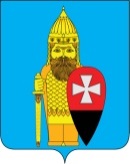 АДМИНИСТРАЦИЯ ПОСЕЛЕНИЯ ВОРОНОВСКОЕ В ГОРОДЕ МОСКВЕ ПОСТАНОВЛЕНИЕ27 .01.2017 года № 10Об утверждении Положения о содействии развитию форм общественного контроля за деятельностью администрации поселения ВороновскоеВ соответствии Федеральным законом от 6 октября 2003 года № 131-ФЗ «Об общих принципах организации местного самоуправления в Российской Федерации»,                              Законом города Москвы от 6 ноября 2002 года № 56 «Об организации местного самоуправления в городе Москве» и Уставом поселения Вороновское, администрация поселение Вороновское постановляет:1. Утвердить Положение о содействии развитию форм общественного контроля за деятельностью администрации поселения Вороновское (Приложение № 1).2. Утвердить типовое соглашение о партнерстве между администрацией поселения Вороновское и общественным советником (Приложение № 2).3. Утвердить бланк удостоверения общественного советника (приложение № 3).4. Опубликовать настоящее постановление в бюллетене «Московский муниципальный вестник» и разместить на официальном сайте администрации поселения Вороновское в информационно – телекоммуникационной сети «Интернет». 5. Контроль за исполнением настоящего постановления возложить на заместителя главы администрации поселения Вороновское А.В. Таратунину.                                                                                                                                           Приложение № 1к постановлению администрациипоселения  Вороновскоеот «27» января 2017 г. № 10ПОЛОЖЕНИЕо содействии развитию форм общественного контроляза деятельностью администрации поселения Вороновское1. Общие положения1.1. Настоящее Положение регулирует общественные отношения, связанные с реализацией гражданами Российской Федерации - жителями поселения Вороновское гарантированного Конституцией Российской Федерации права на непосредственное участие в управлении делами государства и непосредственной участие в осуществлении местного самоуправления, возникающие в процессе осуществления общественного контроля за деятельностью администрации поселения Вороновское.1.2. Для целей настоящего Положения под Общественным контролем понимается деятельность субъектов общественного контроля по наблюдению, проверке и оценке соответствия общественным интересам деятельности администрации поселения Вороновское.2. Правовое регулирование общественного контроляПравовое регулирование в области общественного контроля осуществляется в соответствии с Конституцией Российской Федерации, федеральными законами и нормативными правовыми актами Российской Федерации, законами города Москвы, постановлениями Правительства Москвы, Уставом поселения Вороновское, настоящим Положением, иными нормативными правовыми актами города Москвы и поселения Вороновское.3. Цели осуществления общественного контроля3.1. Защита и обеспечение общественных интересов.3.2. Признание, обеспечение и защита основных прав и свобод человека и гражданина.3.3. Повышение уровня участия жителей поселения Вороновское и их объединений в местном самоуправлении.3.4. Реализация инициатив жителей поселения Вороновское, направленных на продвижение и защиту общественных интересов.3.5. Повышение уровня доверия жителей поселения Вороновское к деятельности органов местного самоуправления поселения Вороновское, обеспечения прозрачности этой деятельности, обеспечения обратной связи между обществом и государством, предупреждения и разрешения социальных конфликтов.3.6. Формирование и развитие гражданского правосознания.3.7. Повышение эффективности деятельности органов местного самоуправления поселения Вороновское, снижение рисков принятия и реализации органами местного самоуправления поселения Вороновское противоправных и противоречащих общественным интересам решений.3.8. Устойчивое и благополучное развитие общества и государства.4. Принципы осуществления общественного контроля4.1. Добровольность участия в осуществлении общественного контроля.4.2. Самостоятельность субъектов общественного контроля.4.3. Информационная открытость и прозрачность деятельности органов местного самоуправления поселения Вороновское.4.4. Законность действий субъектов общественного контроля.4.5. Объективность и достоверность.4.6.Недопустимость воспрепятствования осуществлению общественного контроля.4.7. Многообразие форм общественного контроля.4.8. Достижение баланса интересов в развитии Поселения и улучшении условий жизни населения.4.9. Учет социальной составляющей при принятии решений органами местного самоуправления поселения Вороновское.5. Субъекты общественного контроляСубъектами общественного контроля являются жители поселения Вороновское, а также их объединения.6. Формы и механизмы общественного контроля6.1. Общественный контроль осуществляется в следующих формах:6.1.1. Создание и функционирование комиссий при администрации поселения Вороновское.6.1.2. Создание и функционирование порталов поселения Вороновское в информационно-телекоммуникационной сети «Интернет».6.1.3. Проведение публичных слушаний.6.1.4. Проведение встреч с населением должностных лиц органов местного самоуправления поселения Вороновское.6.1.5. Размещение информации о деятельности органов местного самоуправления, в том числе о принятых ими решениях, на официальном сайте поселения Вороновское в информационно-телекоммуникационной сети Интернет.6.1.6. Общественная экспертиза проектов нормативных правовых актов поселения Вороновское.6.1.7. Проведение «круглых столов», совещаний с участием представителей общественности.6.1.8. Проведение опросов общественного мнения.6.1.9. Иные формы, не запрещенные законодательством Российской Федерации и правовыми актами города Москвы и поселения Вороновское.6.2. Жители поселения Вороновское вправе участвовать в реализации механизмов общественного контроля как самостоятельно, так и через представителей - общественных советников.6.3. Общественные советники - жители поселения Вороновское, принимающие добровольное участие в осуществлении общественного контроля, создании благоприятной среды проживания, повышении качества взаимодействия администрации поселения Вороновское и жителями.6.4. С общественным советником администрация поселения Вороновское заключает соглашение о взаимодействии.6.5. Деятельность общественного советника основана на добровольности, взаимном уважении, открытости, учете интересов жителей поселения Вороновское.6.6. Общественный советник при осуществлении своей деятельности обязан:6.6.1. Обеспечивать взаимодействие жителей многоквартирного дома (населенного пункта), в котором он проживает, соседних многоквартирных домов (населенных пунктов) с администрацией поселения Вороновское, иными органами местного самоуправления.6.6.2. Ответственно и сознательно относиться к исполнению возложенных на него функций.6.6.3. Избегать действий, способных нанести вред его репутации, репутации органов местного самоуправления поселения Вороновское.6.6.4. Своевременно доводить до сведения жителей многоквартирного дома (населенного пункта), в котором он проживает, и соседних многоквартирных домов (населенных пунктов) актуальную информацию о деятельности органов местного самоуправления поселения Вороновское, в том числе о результатах встреч должностных лиц этих органов с населением, а также о принятых органами местного самоуправления поселения Вороновское решениях.6.7. Общественный советник при осуществлении своей деятельности взаимодействует, в том числе с использованием информационно-телекоммуникационной сети «Интернет»:6.7.1. С жителями многоквартирного дома (населенного пункта), в котором он проживает, и соседних многоквартирных домов (населенных пунктов).6.7.2. С администрацией поселения Вороновское, иными органами местного самоуправления, их должностными лицами.6.7.3. С правоохранительными органами по вопросам обеспечения общественного порядка.6.7.4. С управляющими компаниями, эксплуатирующими организациями.6.7.5. С общественными объединениями, некоммерческими организациями, инициативными группами граждан.7. Права и обязанности субъектов общественного контроля7.1. При проведении мероприятий по общественному контролю субъекты общественного контроля вправе:7.1.1. Получать достоверную и полную информацию от органов местного самоуправления поселения Вороновское по вопросам их деятельности.7.1.2. Обращаться в органы местного самоуправления поселения Вороновское, к должностным лицам по вопросам их деятельности, в том числе направлять на рассмотрение органов местного самоуправления поселения Вороновское, должностных лиц предложения о повышении эффективности их деятельности.7.1.3. Обжаловать неправомерные действия (бездействие) и решения администрации поселения Вороновское, их должностных лиц в порядке, установленном действующим законодательством Российской Федерации.7.2. При проведении мероприятий по общественному контролю субъект общественного контроля обязан:7.2.1. Соблюдать требования законодательства Российской Федерации, правовых актов города Москвы и поселения Вороновское.7.2.2. Не препятствовать деятельности органов местного самоуправления поселения Вороновское.7.2.3. Отказаться от участия в осуществлении общественного контроля при наличии конфликта интересов.7.2.4. Не разглашать сведения, полученные им при осуществлении общественного контроля и относящиеся к частной жизни лиц, без их согласия.8. Заключительные положения8.1. Администрация поселения Вороновское не вправе препятствовать осуществлению общественного контроля.8.2. Администрация поселения Вороновское учитывает результаты общественного контроля при планировании своей деятельности.8.3. Настоящее Положение не ограничивает право субъектов общественного контроля на осуществление общественного контроля за деятельностью администрации поселения Вороновское в ином установленном законодательством Российской Федерации, нормативными правовыми актами города Москвы и поселения Вороновское порядке.                                                                                                                                             Приложение № 2к постановлению администрациипоселения Вороновскоеот «27» января 2017 г.№ 10СОГЛАШЕНИЕ № ___о партнерстве между администрацией поселения Вороновское и общественным советникомАдминистрация поселения Вороновское в лице главы администрации поселения Вороновское ________________________________ и гражданин (ка) _____________________________________, далее совместно именуемые Сторонами, заключили настоящее соглашение о нижеследующем:Общие положенияГражданин (ка) ___________________________________________ наделяется статусом общественного советника и принимает на себя обязательства по реализации функционала общественного советника.1.2. Основы статуса общественных советников, принципы и цели их деятельности, гарантии, порядок их взаимодействия с органами местного самоуправления, закреплены в Положении о содействии развитию форм общественного контроля за деятельностью органов местного самоуправления поселения Вороновское, утвержденным постановлением администрации поселения Вороновское от ___________ года _________.Обязанности сторон2.1. Общественный советник в целях реализации настоящего соглашения 2.1.1. Информирует 2.1.1.1. Жителей дома (населенного пункта) о:- деятельности органов местного самоуправления поселения Вороновское;- принятых решениях и нормативно-правовых актах, затрагивающих права и интересы различных групп населения;- реализуемых целевых муниципальных программах;- значимых общественных мероприятиях;- возможностях получения государственных и муниципальных услуг;- проведении в поселении Вороновское публичных слушаний;- запланированных встречах с представителями органов местного самоуправления поселения Вороновское  по социально значимым вопросам и об итогах таких встреч;- о других значимых событиях и решениях.2.1.1.2. Органы местного самоуправления поселения Вороновское, правоохранительные органы о:- фактах нарушения иностранными гражданами и лицами без гражданства миграционного законодательства;- фактах нарушения регистрационного учета собственниками и жильцами квартир.2.1.2. Принимает участие:- в выявлении и устранении самовольно размещенных рекламных и иных материалов;- в выявлении социально неблагополучных граждан, безнадзорных малолетних детей;- в проведении социологических исследований, опросов, анкетирования среди жителей дома, в том числе посредством телефонных опросов;- в обращении жителей на интерактивные информационные порталы поселения Вороновское с предложениями (при необходимости).2.1.3. Организует и обеспечивает:- сбор замечаний жителей по вопросам социально-экономического развития поселения Вороновское для подготовки предложений в администрацию поселения Вороновское и Совет депутатов поселения Вороновское;- по просьбе жителей дома (населенного пункта) встречи с главой администрации поселения Вороновское, руководителями администрации поселения Вороновское, депутатами Совета депутатов поселения Вороновское;- привлечение жителей к участию в рабочих совещаниях, встречах, праздничных и культурно-массовых мероприятиях, конкурсах, смотрах и т.д.- получение и распространение информации (в том числе информационных материалов) о значимых мероприятиях, о деятельности органов местного самоуправления поселения Вороновское;- внесение предложений от имени жителей дома (населенного пункта) по вопросам социально-экономического развития, в том числе через интерактивные информационные порталы;2.1.4. Содействует:- жителям дома (населенного пункта) в решении актуальных вопросов жизни дома (населенного пункта);- жителям по вопросам вызова социального работника, приглашения работника управляющей компании и др.; - администрации поселения Вороновское в подготовке и проведении встреч с населением, размещении информации в СМИ, сети «Интернет»;- проведению общественной экспертизы социально значимых проектов и программ, других документов и решений органов местного самоуправления поселения Вороновское;- правоохранительным органам, общественным пунктам охраны порядка в обеспечении поддержания правопорядка на территории поселения Вороновское; 2.1.5. Осуществляет иные, предусмотренные действующим законодательством полномочия.2.2. Администрация поселения Вороновское в целях реализации настоящего соглашения:2.2.1. Привлекает общественного советника: - к проведению экспертизы социально значимых проектов и программ, других документов и решений органов местного самоуправления;- к участию в совещаниях, проводимых главой администрации поселения Вороновское, руководителями администрации поселения Вороновское по проблемам дома (населенного пункта);- к распространению информации (в том числе информационных материалов) о значимых мероприятиях, о деятельности администрации поселения Вороновское и иных местного самоуправления поселения Вороновское;2.2.2. Представляет общественному советнику:- информацию о проведении публичных слушаний, о проведении встреч с главой администрации поселения Вороновское, другую социально-значимую информацию для доведения до жителей;2.2.3. Организует:- обучение общественных советников;- прием общественного советника главой администрации и заместителями главы администрации поселения Вороновское;- передачу общественному советнику информационной рассылки новостей посредством электронной почты;2.2.4. Рассматривает:- предложения и обращения жителей по вопросам социально-экономического развития поселения Вороновское, переданные через общественного советника.2.3. Стороны вправе реализовывать иные формы сотрудничества в соответствии с действующим законодательством.Заключительные положения3.1. Настоящее Соглашение вступает в силу с момента его подписания и действует в течение  1 года.3.2. Действие настоящего Соглашения может быть прекращено досрочно, а его условия изменены и/или дополнены по взаимному согласию Сторон.Приложение № 3к постановлению администрациипоселения Вороновскоеот «27» января 2017 г. № 10Администрация поселения ВороновскоеГлава администрации поселения Вороновское___/___/«___»___ 201 ___ г.М.п.Общественный советникФИО ___Дата рождения ___Место жительства ___паспорт серия ___ № ___выдан ___дата выдачи ___код подразделения ______/___/«___» ___ 20___ г.Общественный советник МосквыОбщественный советник МосквыАдминистрации поселения ВороновскоеТроицкого административного округагорода МосквыНастоящее удостоверение действительно до:М.п. «___» ___ 201_г.М.п.«___» ___ 201_г.Глава администрации поселения Вороновское/_________ФотоФ. _______________________И. _______________________О. _______________________Личная подписьАдминистрации поселения ВороновскоеТроицкого административного округагорода МосквыНастоящее удостоверение действительно до:М.п. «___» ___ 201_г.М.п.«___» ___ 201_г.Глава администрации поселения Вороновское/_________